Детское объединение «Лепка»Варианты на выбор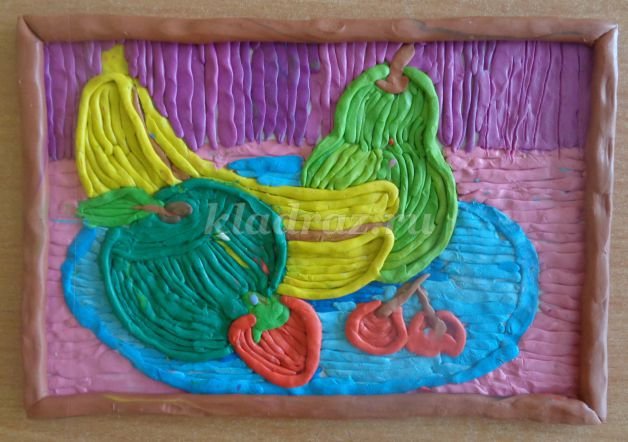 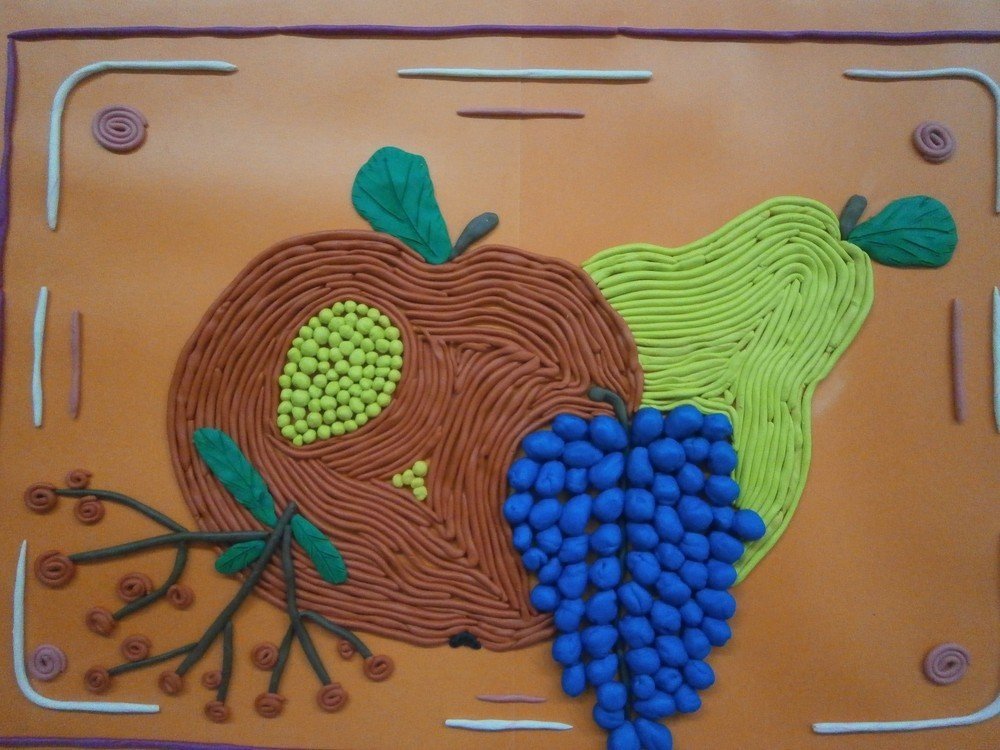 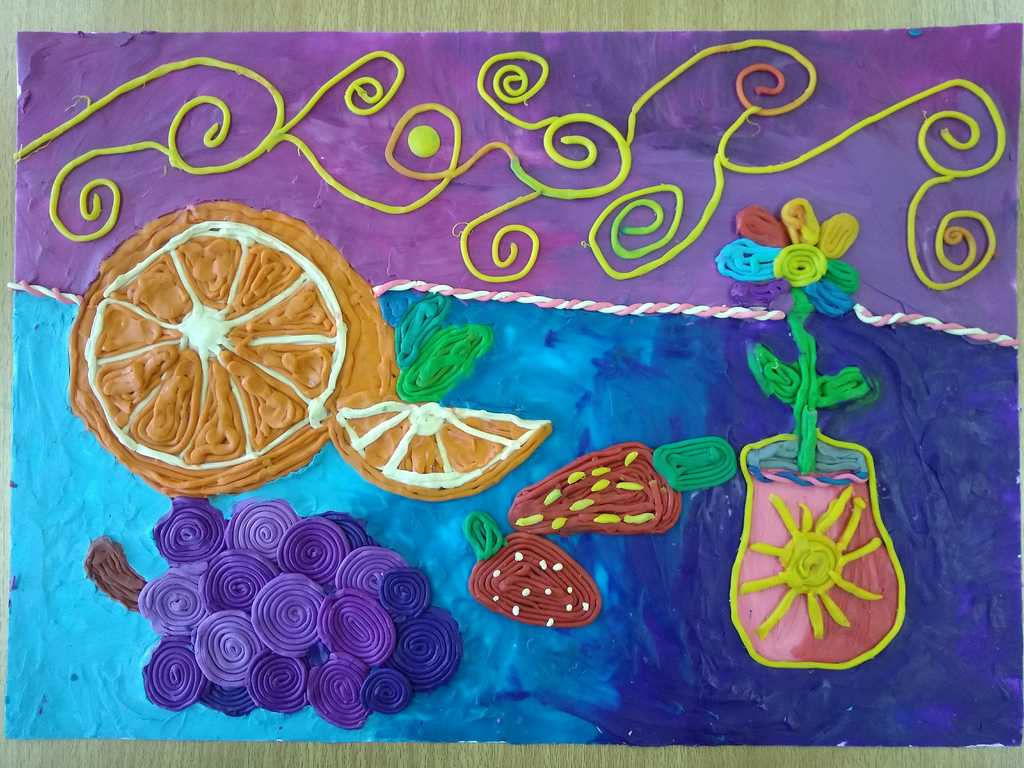 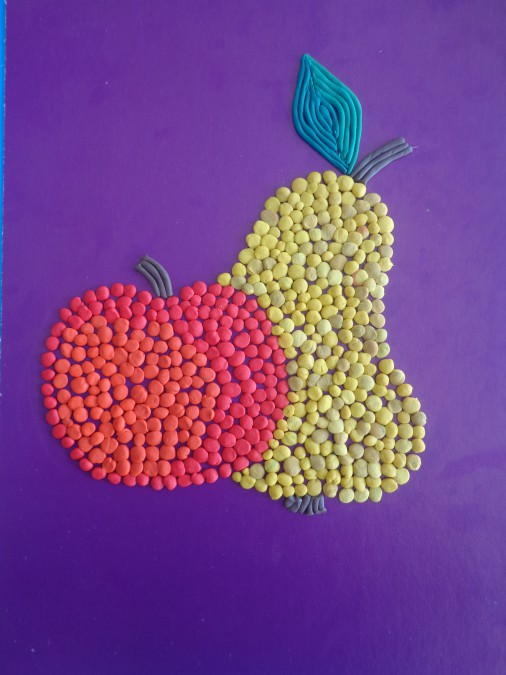 Объемные картины.    Натюрморт. Навыки работы с пластилином: скатывание длинных колбасок и деление их на равные части стекой. Нанесение рельефного рисунка поверх пластилиновой основы.    Натюрморт. Скатывание небольших комочков в шарики, приклепление их к основе, преоразование их в овальную форму.   Натюрморт. Декорирование работы подручными материалами : стекой, трубочками, колпачками и др. 